PIELGRZYMKA  PARAFIALNABałkańskim  szlakiem  św. Matki Teresy z Kalkuty     MACEDONIA  i  ALBANIA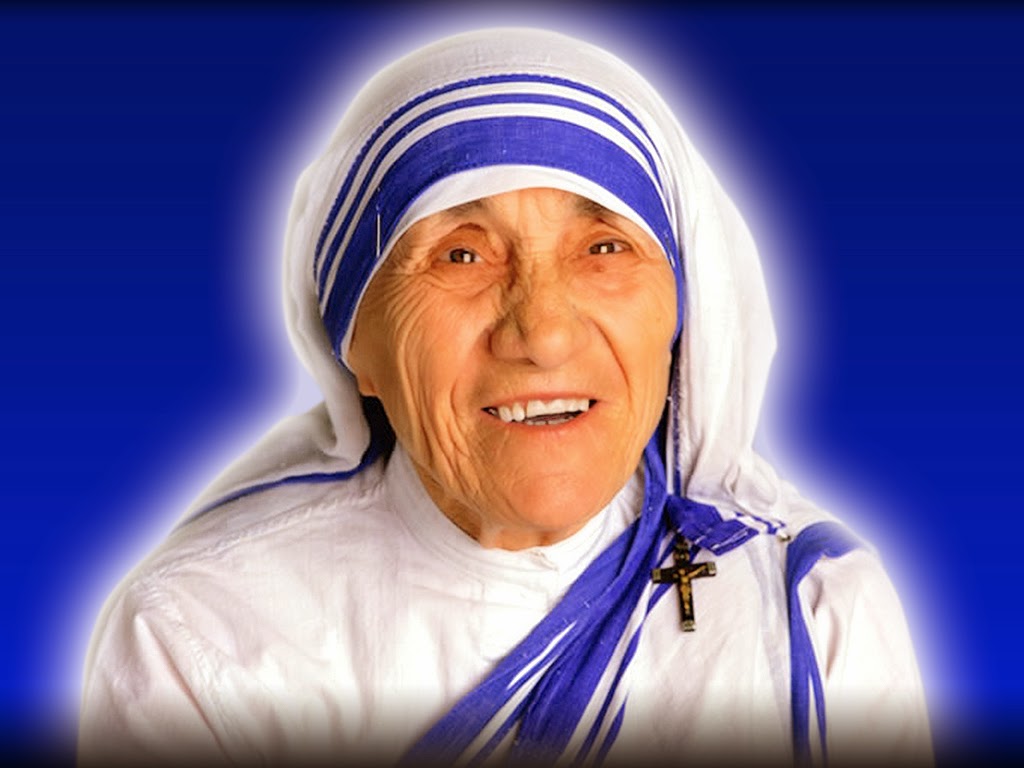                modlitwa - zwiedzanie - wypoczynekDZIEŃ 1    Wyjazd z Szyku o godzinie 13:00, przejazd przez Słowację, Węgry i Serbię do Macedonii.DZIEŃ 2    W godzinach porannych przyjazd do Skopje. Zwiedzanie stolicy Macedonii w czasie którego zobaczymy między innymi: stare i nowe miasto połączone kamiennym mostem. Stara Carsija – dawny turecki bazar to orientalna plątanina uliczek z warsztatami, meczetami i łaźniami oraz zabytkowymi zajazdami. 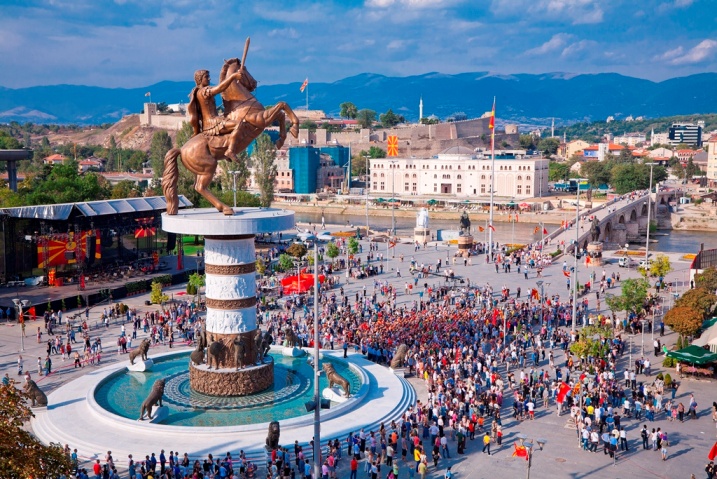 W Skopie w 1910 roku urodziła się Anjezë Gonxha Bojaxhiu – św. Matka Teresa z Kalkuty. Wizyta w domu pamięci i Sanktuarium św. Matki Teresy z Kalkuty. W godzinach popołudniowychZakwaterowanie w hotelu, czas na odpoczynek, obiadokolacja i nocleg.DZIEŃ 3    Po śniadaniu wykwaterowanie z hotelu. Przejazd do najpiękniejszego w Macedonii Kanionu Matka, utworzonego na rzece Treska w pobliżu stolicy - rejs łódkami. Przejazd widokową trasą przez góry Mavrovo do Albanii. W godzinach wieczornych zakwaterowanie w hotelu obiadokolacja i nocleg. DZIEŃ 4, DZIEŃ 5  i  DZIEŃ 6  Po śniadaniu  całodzienny wypoczynek nad morzem. Obiadokolacja i noclegDZIEŃ 7  Po śniadaniu wykwaterowanie z hotelu. Przejazd do Kruje – miasteczka malowniczo położonego na 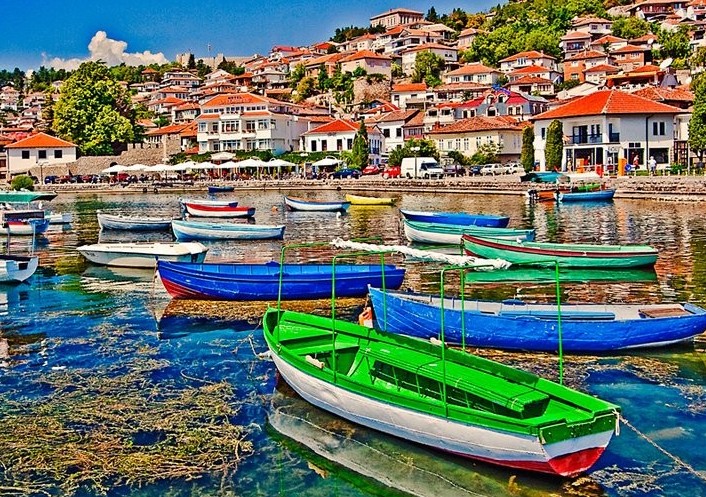 grzbiecie góry Kruja. Wczesnośredniowieczna stolica feudalnego Państwa Albańskiego. U stóp twierdzy działa słynny bazar z najpiękniejszymi wytworami rękodzieła Albanii. Przejazd do Tirany. Stolica Albanii to miasto pełne życia i kontrastów. Spacer po placu Skandenberga, stanowiącym serce Tirany, katedra katolicka, XVIII-wieczny meczet Ethnem Bey. Przejazd do Macedonii, w godzinach wieczornych zakwaterowanie w hotelu w okolicach Jeziora Ochrydzkiego. Czas na odpoczynek, obiadokolacja i nocleg. DZIEŃ 8   Po śniadaniu zaprosimy Państwa Zwiedzanie Ochrydy malowniczo położonego miasta zwanego w średniowieczu Słowiańską Jerozolimą. W obrębie murów miejskich znajdowało się 365 kaplic stanowiących swoisty kalendarz - jedna na każdy dzień roku. Podczas spaceru po tym uroczym mieście zobaczymy m.in. antyczny teatr, cerkiew św. Bogurodzicy z cennymi freskami oraz wzgórze Plaosnik. Zwiedzanie zakończymy panoramą z cerkiewki św. Jovana Kaneo, usytuowanej na wysokim klifie ponad wodami Jeziora Ochrydzkiego. Powrót do hotelu, czas na odpoczynek, obiadokolacja i nocleg.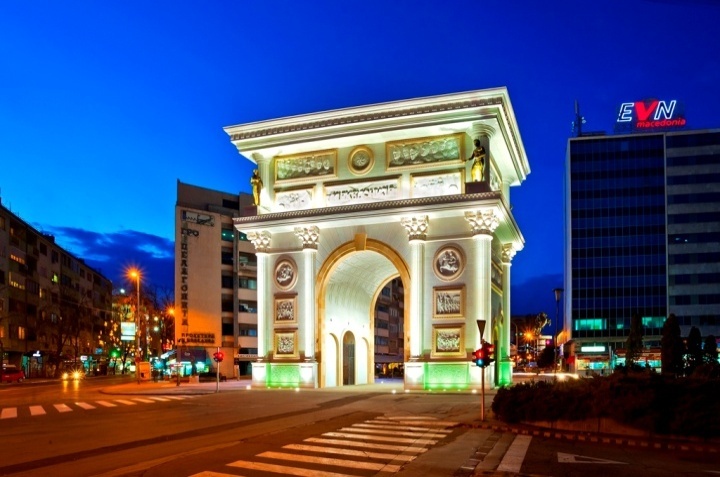 DZIEŃ 9   Po śniadaniu wykwaterowanie z hotelu, wyjazd w drogę powrotną do Polski. Przejazd tranzytowy przez Serbię,Węgry i Słowację..DZIEŃ 10   Powrót do Szyku w godzinach przedpołudniowych. termin:  19.08 – 28.08.2021cena:   2150 zł    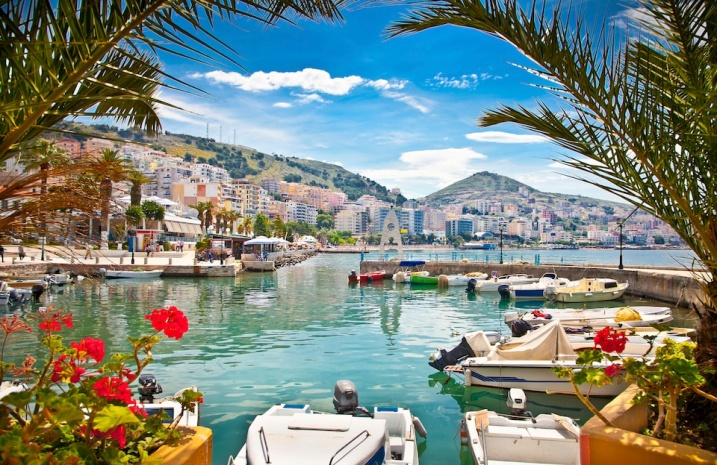 Cena obejmuje: Przejazd nowoczesnym autokarem klasy LUX z klimatyzacją, rozkładanymi fotelami, barkiem, WC i DVD, opiekę pilota, 7 noclegów w hotelach***, 7 śniadań, 7 obiadokolacji, ubezpieczenie KL i NNW, składka na TFG.Cena nie obejmuje:  Obowiązkowo płatne koszty uczestnictwa 130€  - m.in. bilety wstępu, przewodnicy lokalni, taksa klimatyczna.UCZESTNICY  PIELGRZYMKI  MUSZĄ  POSIADAĆ  WAŻNE  DOWODY  OSOBISTE! 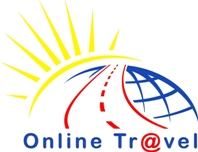     ZGŁOSZENIA  NA  PIELGRZYMKĘ  PRZYJMOWANE  SĄ       W  KANCELARII  PARAFIALNEJ  DO  DNIA 10.06.2021                   przy zapisie należy wpłacić zaliczkę w kwocie 500 złotych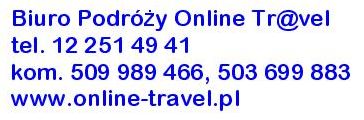 